Para qualquer informação em Português, por favor contacte o escritório da nossa paróquia: 732- 254-1800 linha 15.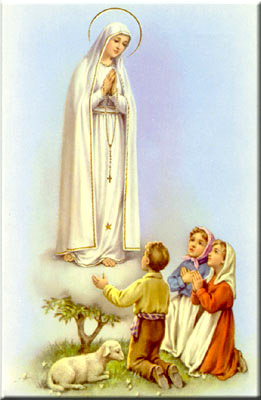 A secretaria Humbelina estará no escritório da paróquia para atender em Português, nas segundas-feiras e quartas-feiras, das 9:00 AM-3:00 PM e sextas-feiras das 9:00AM-2:00PM.Email: port.apostolatecorpuschristi@yahoo.com    --------------------------------------------------------------------------O WEBSITE DA NOSSA PAROQUIA: Para obter mais informações em Inglês e Português sobre os acontecimentos na nossa paróquia, também podemos consultar o website na internet. http://corpuschristisouthriver.org/pt/--------------------------------------------------------------------------GRUPOS E MINISTÉRIOS NA NOSSA COMUNIDADETodos somos convidados a participar e fazer parte destes grupos! Assim poderemos continuar a ser uma comunidade vibrante, mostrando o que há em nos’ de melhor para oferecer com a nossa diversidade e costumes diferentes. Tambem e’ um ótimo modo de cumprir os nossos deveres de evangelização! Neste boletim destacaremos o Ministério de Ministros de Hospitalidade (Acolhida).O Ministério da Acolhida é um serviço da Igreja que se destina a receber bem e ir ao encontro dos irmãos; tem por objetivo integrar as pessoas à celebração da Santa Missa, na comunidade, na paróquia, na diocese, de modo que elas se tornem membros ativos do povo de Deus. Alguns dos deveres praticos do Ministro de Hospitalidade são de acolher os paroquianos, escolher pessoas para apresentarem o ofertorio, manterem vigilancia durante a Comunhao para ver se há alguem que precise de ajuda, distribuir boletins, folhetos, etc., limpando a Igreja depois da Missa. Alem das funcoes praticas,   a função do acolhedor, que deveria ser de todos nós, vem de encontro com o pedido que o Papa Francisco sempre nos faz: a sermos os braços abertos da Igreja, recebendo a todos. “O grande papel do acolhedor é de se fazer Jesus nos momentos que precisam, é ser amor”. Estamos sempre precisando de mais Acolhedores e este Ministerio esta’ aberto a todos os Confirmados na Fe’, paroquianos praticantes, homem, mulher, adolescentes maduros. Se estiver interessado a servir a Igreja dentro deste muito valioso Ministerio, por favor ligue para o escritorio da paroquia ou dirija-se ao Padre ou a qualquer Ministro de Hospitalidade.ALGUNS MODOS DE HONRAR OS NOSSOS FALECIDOS Algumas pessoas também gostam de honrar os seus entes-queridos falecidos oferecendo velas ou flores para a Igreja. Isto não deve fazer o lugar de oferecer Missas pela intenção do defunto, mas e’ uma maneira de honrar o falecido: Velas do sacrário -$25, Vela de Nossa Senhora- $25, Velas do altar-$35, as Oferendas (pão e vinho para serem consagrados) - $25, flores para o altar-$35. (velas, oferendas e flores serão oferecidas por uma semana). Inscrição do falecido na Sociedade Memorial de Defuntos todos as primeiras segundas-feiras de cada mês durante a Missa das 7:30AM: esta inscrição será oferecida durante um ano por 12 meses seguidos e o custo e’ $50.00. Se alguém estiver interessado em fazer este tipo de oferta para a Igreja honrando os seus falecidos, por favor visite o escritório. --------------------------------------------------------------------------MARCAÇÃO DE BAPTISMOS*A marcação deve ser feita com três meses de antecedência; os pais e os padrinhos devem assistir a uma sessão de catequese oferecida na primeira terça-feira do mês ou ultimo sábado de cada mês; a celebração do Baptismo é no 3º Domingo do mês após a missa das 11:30 AM.Devem estar registados na paróquia, assistirem a’ Missa, e ajudarem nas despesas da nossa paróquia (usarem o sistema de envelopes de ofertório) por pelo menos 3 meses antes da marcação do Baptismo.Em casos especiais devem falar com o Pe. Damian pessoalmente. Se não são casados pela Igreja e quiserem baptizar seus filhos, por favor falem com o Padre Damian primeiro antes de marcar a data do Baptismo.*Ao escolherem o padrinho e a madrinha por favor verifiquem se estes têm os sacramentos necessários (Baptizado, Primeira Comunhão, Confirmação). Os padrinhos se forem casados devem ter sido casados pela Igreja e não somente pelo civil. (Não devem ser divorciados sem anulação pela Igreja). Devem comprovar que estão registados e participantes em uma paróquia Católica por mais de 3 meses. Padrinhos e Madrinhas devem servir de bons exemplos, serem pessoas de Fé, e participantes na Igreja Católica.--------------------------------------------------------------------------Nossa Despensa de Tempo, Talento, & TesouroOfertório de 11 e 12 de Novembro 2017Coleta total: $5,317.50 + $1,185.00 pelo correioSegunda coleta: $1,634.00Muito obrigado a todos pela vossa generosidade e sacrifício!INTENÇÕES DE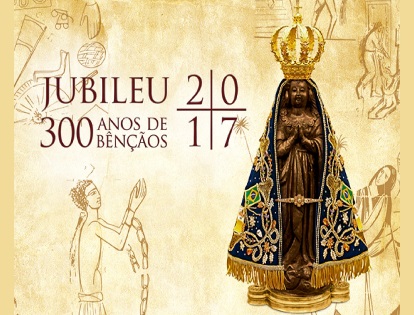 MISSAS+Sábado 18 de Novembro- Padre Filipe Rocha+Domingo 19 de Novembro - João Maria Simões Pandeirada e rezemos por Maria Amelia Nunes+Quarta-feira 22 de Novembro- Pelos sacerdotes, em memória de António Dantas+Sábado 25 de Novembro- Teresa de Jesus Araújo e esposo +Domingo 26 de Novembro- Manuel Lucas Novo e rezemos por La Salete Nogueira--------------------------------------------------------------------------INTENÇÕES DE MISSASO livro de intenções de Missas para 2018 já esta’ aberto para marcar intenções de Missas para o próximo ano. Por favor visite o escritório da paróquia nos horários e dias indicados na primeira página do boletim em Português, ou ligue para o escritório. Este e’ o modo melhor para oferecer uma Missa em honra dum ente querido falecido. Se forem na sacristia na hora da Missa, e’ mais provável que essa Missa já tem intenção marcada, se for esse o caso, o pedido na hora será oferecido como oração e será colocada mais tarde como intenção num dia que estará aberto se assim o desejarem.--------------------------------------------------------------------------REGISTRO/ CADASTRO NA PAROQUIAPor favor contacte o escritório da paróquia pelo número indicado neste boletim, se não recebem os envelopes de ofertório pelo correio. Isso indica que não estão registrados na paróquia. Varias famílias que estavam registadas não ficaram automaticamente no nosso sistema de registros quando se juntamos a’ Igreja Corpus Christi ou quando mudamos de companhia de envelopes. Só precisa preencher um formulário para atualizar o registro. Necessita estar registrado para receber qualquer comprovante, receber sacramentos, servir de madrinha ou padrinho, documentações, etc.--------------------------------------------------------------------------Intenção do Papa Francisco para o mês de Novembro Pela Evangelização: Pelos cristãos na Ásia, para que, testemunhando o Evangelho com palavras e obras, favoreçam o diálogo, a paz e a compreensão recíproca, sobretudo com aqueles que pertencem a outras religiões. SANTA GERTRUDES - (16 de novembro)Nascida em Eisleben, na Saxônia, em 06 de janeiro de 1256, ao contrário do que alguns historiadores dizem, ela não pertencia à nobreza, mas seus pais eram bem estabelecidos e cristãos fervorosos.Aos cinco anos de idade, foi entregue ao Mosteiro cisterciense de Helfa, onde cresceu adquirindo grande cultura profana e cristã. Possuidora de grande carisma místico, tornou-se religiosa consagrada. Conviveu no mosteiro com a grande mística Matilde de Magdeburg, mestra de espiritualidade, que escreveu em forma de poesia toda a sua preciosa vivência mística, depois encerrada num livro.Matilde foi o personagem decisivo na vida interior de muitas jovens que dela se aproximavam. Era mestra de uma espiritualidade fortemente ligada ao chamamento místico. Com ela, Gertrudes desenvolveu a sua de modo muito semelhante, recebendo, em seguida, através de suas orações contemplativas, muitas revelações de Deus.A partir dos vinte e cinco anos de idade, teve a primeira das visões que, como ela mesma narrou, transformaram sua vida. Toda a sua rica experiência transcreveu e reuniu no livro "Mensageiro do divino amor", talvez a mais importante obra cristã tendo como temática a teologia mística. Nele, também conta que, constantemente, era tomada por arrebatamentos sublimes e tristezas profundas advindas do estudo da Palavra.Essa notável mística cristã do período medieval foi uma das grandes incentivadoras da devoção ao Coração de Jesus, culto que alcançaria enorme expansão, no futuro, com santa Margarida Maria Alacoque, no século XVII.Mais tarde, foi eleita abadessa, cargo que exerceu até o fim de seus dias. Adoeceu e sofreu muitas dores físicas por mais de dez anos até ir comungar com seu amado esposo, Jesus, na casa do Pai, em 1302.A tradicional festa em sua memória, no dia 16 de novembro, foi autorizada e mantida nesta data pelo papa Clemente XII, em 1738.Oração de Santa Gertrudes:(Promessa de Jesus: Nosso Senhor prometeu a Santa Gertrudes que salvaria mil almas do purgatório todos os dias, por cada pessoa que rezar com fervor esta Oração.)“Eterno Pai, eu Vos ofereço o preciosíssimo Sangue do Vosso Divino Filho Jesus, em união com todas as Missas que hoje são celebradas em todo o mundo, por todas assantas almas do Purgatório, pelos pecadores de todos os lugares, pelos pecadores de toda a Igreja, pelos de minha casa e meus vizinhos. Amém.” 